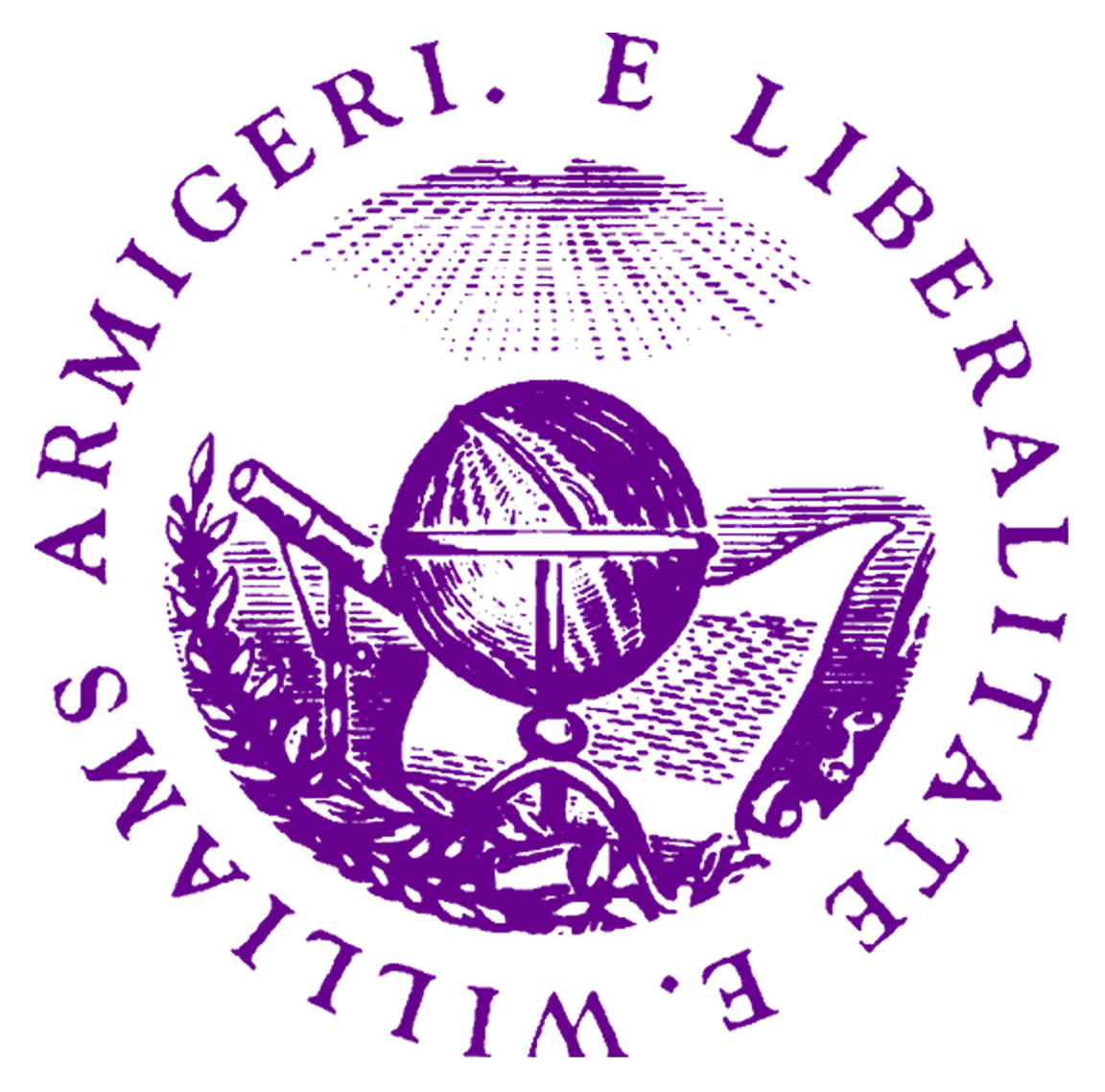 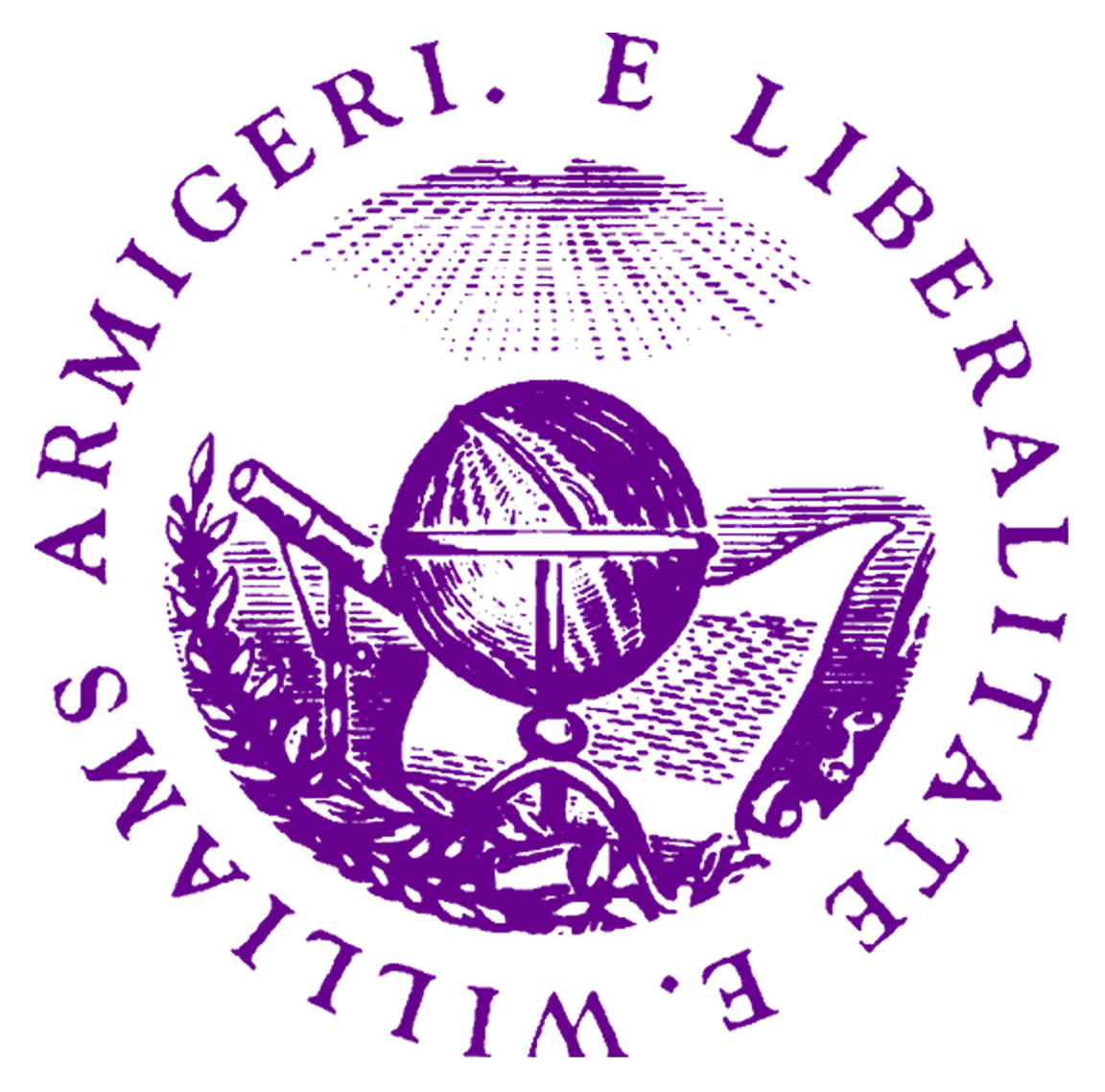 Date of Application: _______________________Surname/ Family name: __________________________________First/Given name: ___________________________   Middle Name: ________________________Male ___   Female ___             Date of birth:     Month: _____     Day: _____    Year: _____Country of citizenship:  ____________________________________________________Current Employer:  ______________________________________________________________Position title: ____________________________________		Start Date: Month _______	Year: ____Professional ExperienceWhat are your primary responsibilities in your present position?  Please list top 3.  ______________________________________________________________________________________________________________________________________________________________________________________________________________________________________________________________________________________________________________________________________________________________________________________________________________________________________________________________________________________________________Education (include only post-secondary university studies)International ExperienceHave you worked or studied outside of your home country for a period of more than one month?  If so, please list experiences.Dates:					Location:			Purpose:________________		_________________  	_____________________________________________________________		_________________  	_____________________________________________________________		_________________  	_____________________________________________________________		_________________  	_____________________________________________Do you currently hold a United States visa?  If so, what type?_____________________________________________________________________________________From where/whom did you learn about the MA in Policy Economics program at Williams College?  __  Government official:	Name: ____________________	 Position: _______________________  Graduate of the MAPE program: 	Name: ____________________	 __  International Institution:	Name: ________________________  Social Media:	Website/listserver/other: ______________________________  Other:		Please list: __________________________________Application Checklist:  Submit Online:Online Application Part 1Submit by E-mail:Application Part 2CV (1-2 pages)University TranscriptsStandardized Test Scores: GRE and TOEFL/IELTS (if available)Copy of Passport/Birth CertificateSent directly by referee:Official Reference Form (work reference, not academic)Send all application materials to:cdeadmissions@williams.eduFirst DegreeAddtional Degree (if applicable)Addtional Degree 2(if applicable)University Name:Dates attended:Degree attained:Major field of study:Class Rank (top 5%, 10%, 25%, 50%)